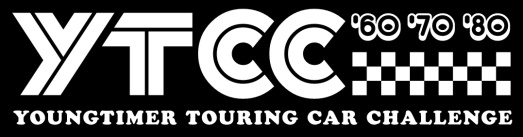 Stichting Youngtimer Touring Car Challenge
Invoice number / SPASC2023 + Name driverEvent Spa Summer Classic YTCC 2023__________________________________________________________________________
Colmore YTCC Spa Summer Classic 2023  YTCC + BRCC
2x 25” qualification + 6 x 30” minute races					1500,00____________________________________________________________________________ Total	EURO									1500,00

Payment towards

IBAN : NL 44 INGB 0006 7911 68BIC : INGB NL2A    att:  Stg Youngtimer Touring Car Challenge





Stichting Youngtimer Touring Car Challenge, Remmerdenplein 9, 1106AD Amsterdam
Kamer van Koophandel 62904078